Red Hall Primary School, Headingley Crescent, Darlington, Co Durham, DL1 2ST                                                                                                Tel: 01325 254770                                                                            www.redhallprimary-darlington.co.uk                                                                           Email:admin@redhall.darlington.sch.uk18th May 2018New Data Protection Guidelines – Urgent response is neededDear Parent/Carer,Child’s name: _____________________________________________________________________At Red Hall Primary School, we sometimes need to share data concerning you and your child with External Providers. These take different forms and include (but not limited to);School GovernorsDepartment for EducationCurriculum ProvidersHealthcare ProfessionalsCommunications – sending text messages, informative emails and Marvellous Me notificationsSafeguardingSchool Trips/ VisitsWebsite ManagementSchool’s Performance DataLocal AuthoritySports Coaches Music TeachersOther schools (for purposes of a child transferring to a new school).In accordance with the new GDPR guidelines, the data we supply them must be relevant and fit for purpose, therefore it will only be information that is required and not excessive.We would like your consent for the data you have provided to school to be shared with third parties, this may include any contact information you have provided for your child. Some of the third party data sharing is compulsory and consent is not required, for example Department of Education and for safeguarding purposes. However, in order for you receive text messages and emails from the school as well as Marvellous Me communications; we require positive consent to do this. Consent can be withdrawn at any time but contacting the school office and putting the request in writing.If we do not have consent for this by 25th May 2018 we will not be able to send you communications via these methods.This data is held for as long as it is legally relevant and is confidentially destroyed once it is no longer required.  You are required to inform the school immediately if any data changes (ie contact numbers) as we must hold accurate records.Please tick the box below and return this form to school by Monday 21st May 2018I consent to any data being shared within school and with third partiesIf you require any further information on the upcoming changes concerning GDPR regulations, please visit. https://ico.org.uk/media/for-organisations/documents/1068/data_sharing_code_of_practice.pdf Parent/Carer signature: ______________________________________ 	Date: _________________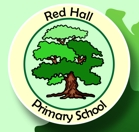 